　　　　　　　　　　　　　　　　　　　　　　　　　　　　　　　　　　　　　　　　　　　　　　令和４年４月７日文部科学省認定「留学生就職促進教育プログラム」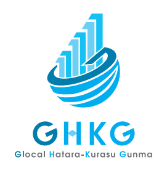 令和４年度「グローカル・ハタラクラスぐんま」プロジェクト外国人留学生受入れ促進プログラム（文部科学省外国人留学生学習奨励費）の優先配分枠への応募者募集　　　　　　　　　　　　　　　　　　　　　　　　　　    キャリアサポート室長　　　　　　　　　　　　　　　　　　　　　　　　　　　　　　　　　　　　　　　GHKG企画・運営担当　　　結城　恵team-ghkg@ml.gunma-u.ac.jp日本学生支援機構は、文部科学省の留学生就職促進教育プログラム認定制度を受けた教育カリキュラムを受講する私費留学生を対象に、学習奨励費受給生を募集しています。本学は、その対象校となっており、受講が必修となる教育カリキュラムは「グローカル・リーダーシップ・プログラム」です。「グローカル・リーダーシップ・プログラム」については、別に参加生募集とガイダンスが本学すべての学生に周知されていますので、確認をしてください。〇　奨学金額　　    ４８，０００円/月〇　奨学期間　　　　202２年4月～202３年3月（１年間）〇　採用予定人数　群馬大学在籍の私費外国人留学生　１7名〇　応募資格　　　　次の①～⑧の応募資格を満たすこと①　群馬大学に在籍する学部２年生以上の外国人留学生（正規学生）で、「グローカル・ハタラクラスぐんま」プログラム（キャリア教育、ビジネス日本語、インターンシップ）に年間を通じて参加する者。②　前年度の成績が優秀であること（前年度の成績評価係数が2.30以上（３.00満点）であり、受給期間中においてもそれを維持する見込みのある者。前年度に本学に在籍していない場合、入学試験及び学内の試験等を素に判断する）。③　当プログラムの授業、セミナー、インターンシップに参加の際、日本語による意思伝達が可能である者（日本語能力試験（JLPT）N２レベル以上に合格した者/EJUの日本語科目の得点が２００点以上である者）。④　学習奨励費受給後に、日本学生支援機構が在籍大学等を通じて行う進路調査に協力する意思を有する者であること。⑤　仕送りが平均月額９０，０００円以下であること（入学料・授業料等は含まない）。⑥  在日している扶養者の年収が500万円未満であること。⑦　学習奨励費との併給を制限されている奨学金の給付を受けている者ではないこと。　 ⑧　日本学生支援機構の海外留学支援制度により支援を受けている者ではないこと。応募者に対して、追加で書類提出を求めることがあります。〇　応募方法　　　　令和４年４月１２日（火）～２2日（金）に、「GHKG奨学金申込書」および指導教員（またはクラス担任の教員）の「承諾書」をteam-ghkg@ml.gunma-u.ac.jpにメール添付で提出。〇　スケジュール　　４月下旬に書類審査（場合により面接を実施）、6月下旬に受給通知、7月中旬から受給開始。問い合わせ：グローカル・ハタラクラスぐんま（GHKG）推進室事務担当　　　　　　　　　　　　　（群馬大学国際課内）